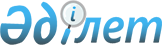 Қазақстан Республикасы Үкіметінің 2001 жылғы 12 маусымдағы N 808 және 2006 жылғы 30 маусымдағы N 626 қаулыларына өзгерістер мен толықтырулар енгізу туралы
					
			Күшін жойған
			
			
		
					Қазақстан Республикасы Үкіметінің 2007 жылғы 20 қыркүйектегі N 820 Қаулысы. Күші жойылды - Қазақстан Республикасы Үкіметінің 2015 жылғы 12 қазандағы № 821 қаулысымен      Ескерту. Күші жойылды - ҚР Үкіметінің 12.10.2015 № 821 (алғашқы ресми жарияланған күнінен бастап қолданысқа енгізіледі) қаулысымен.

      "Лицензиялау туралы" Қазақстан Республикасының 2007 жылғы 11 қаңтардағы Заңына сәйкес Қазақстан Республикасының Үкіметі ҚАУЛЫ ЕТЕДІ : 

      1. Қазақстан Республикасы Үкіметінің кейбір шешімдеріне мынадай өзгерістер енгізілсін: 

      1) "Авариялық-құтқару қызметтерін, құрамаларын және құтқарушыларды аттестаттаудың кейбір мәселелері" туралы Қазақстан Республикасы Үкіметінің 2001 жылғы 12 маусымдағы N 808 қаулысында (Қазақстан Республикасының ПҮАЖ-ы, 2001 ж., N 22, 274-құжат): 

      көрсетілген қаулымен бекітілген Авариялық-құтқару қызметтерін, құрамаларын және құтқарушыларды аттестаттау ережесінде: 

      мынадай мазмұндағы 2-1-тармақпен толықтырылсын: 

      "2-1. АҚҚ аттестаттау авариялық-құтқару қызметтері мен құрамаларына қойылатын біліктілік талаптарына сәйкестікті анықтау мақсатында өткізіледі."; 

      6-тармақтағы: 

      1) тармақша алынып тасталсын; 

      2) тармақша мынадай редакцияда жазылсын: 

      "2) іздестіру-құтқару, тау-кен құтқару, газдан құтқару, атқыламаға қарсы жұмыстарды және өзге де авариялық-құтқару жұмыстарын жүргізу құқығына белгіленген үлгідегі куәлік береді."; 

      8-тармақта: 

      бірінші абзацтағы»"заңнамада белгіленген тәртіппен" деген сөздер "заңнамалық актілерде белгіленген тәртіппен" деген сөздермен ауыстырылсын; 

      1) тармақша алынып тасталсын; 

      2) тармақша мынадай редакцияда жазылсын: 

      "2) іздестіру-құтқару, тау-кен құтқару, газдан құтқару және атқыламаға қарсы жұмыстарын және өзге де авариялық-құтқару жұмыстарын жүргізу құқығына берілген куәлік қайтарылып алынады немесе оның қолданылуы тоқтатыла тұрады.";



      2) күші жойылды - ҚР Үкіметінің 15.08.2014 N 938 қаулысымен.

      Ескерту. 1-тармаққа өзгерістер енгізілді - ҚР Үкіметінің 05.08.2014 № 893 (алғашқы ресми жарияланған күнінен кейін күнтізбелік жиырма бір күн өткен соң қолданысқа енгізіледі); 15.08.2014 N 938 қаулыларымен.

      2. Осы қаулы алғаш рет ресми жарияланған күнінен бастап қолданысқа енгізіледі.        Қазақстан Республикасының 

      Премьер-Министрі 
					© 2012. Қазақстан Республикасы Әділет министрлігінің «Қазақстан Республикасының Заңнама және құқықтық ақпарат институты» ШЖҚ РМК
				